Открытое занятие по развитию речи Чтение сказки «Зимовье»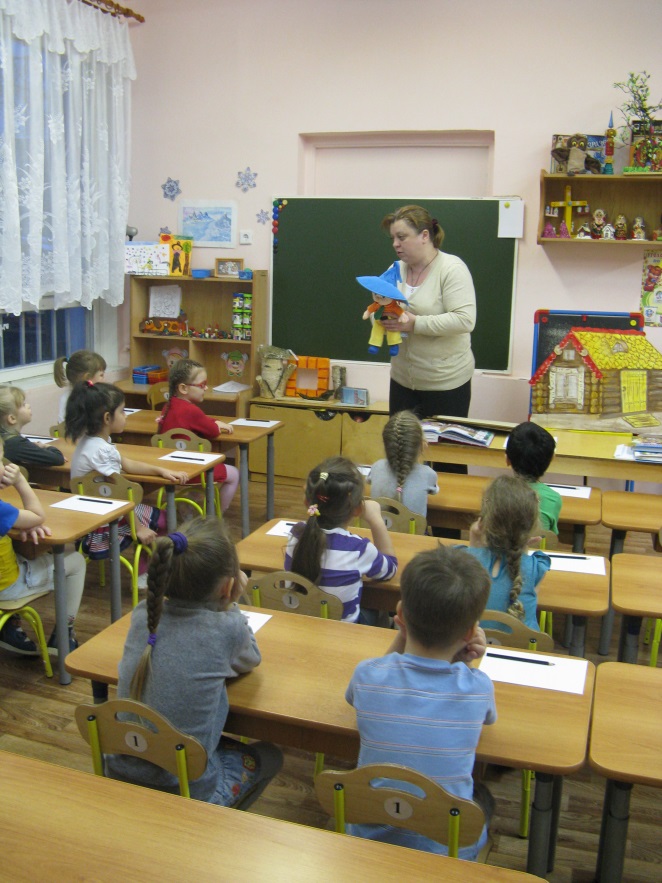 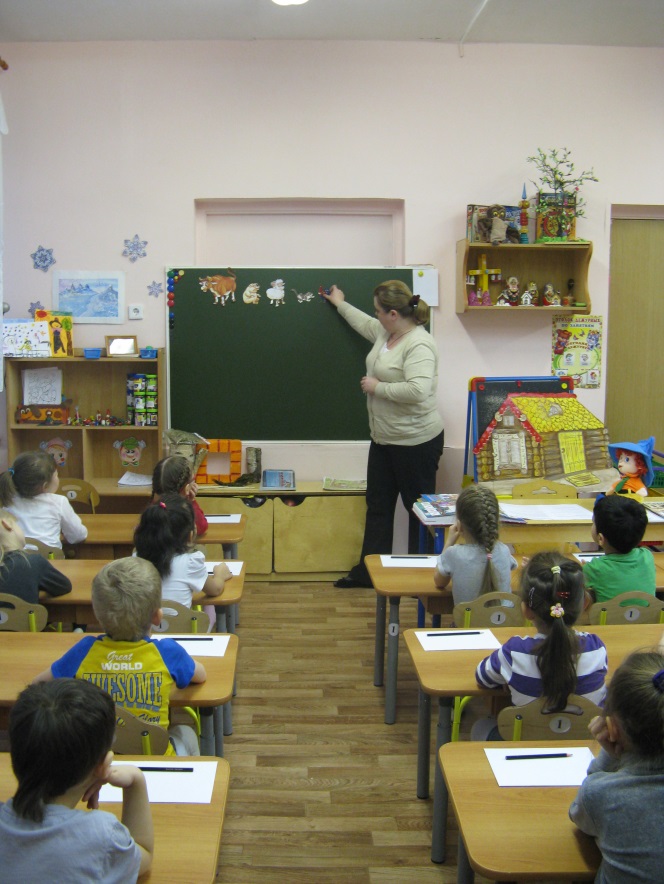 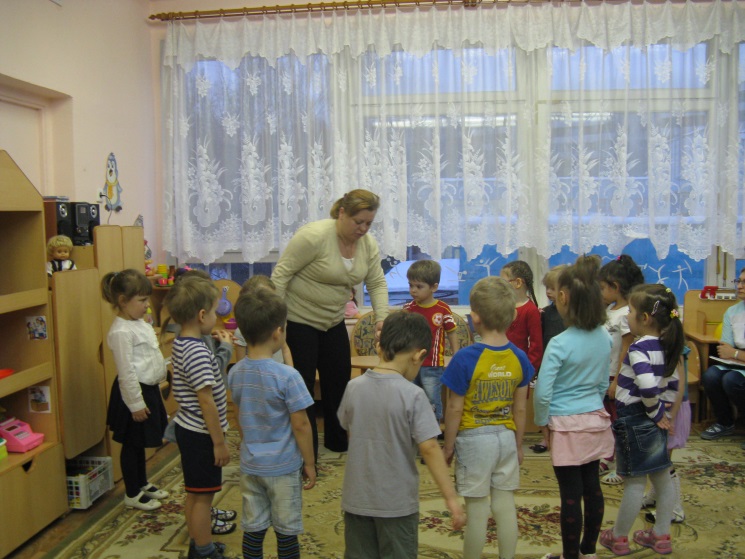 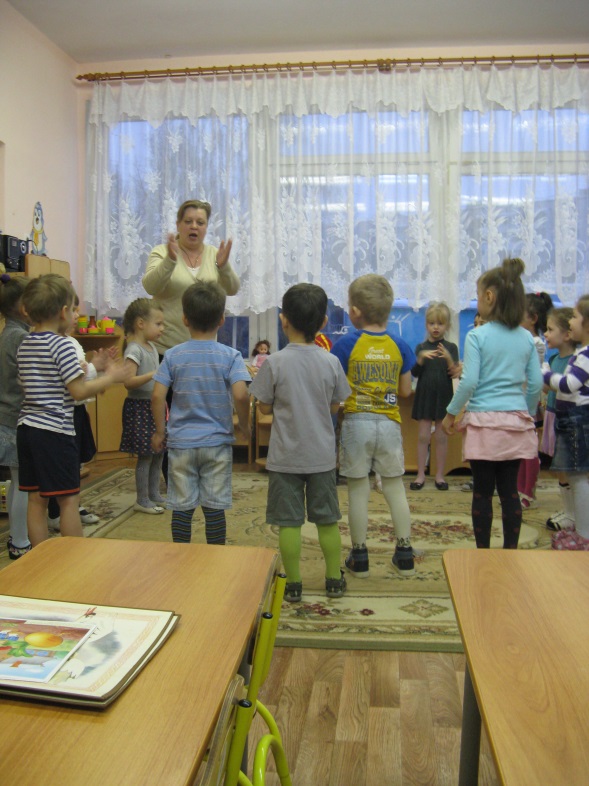 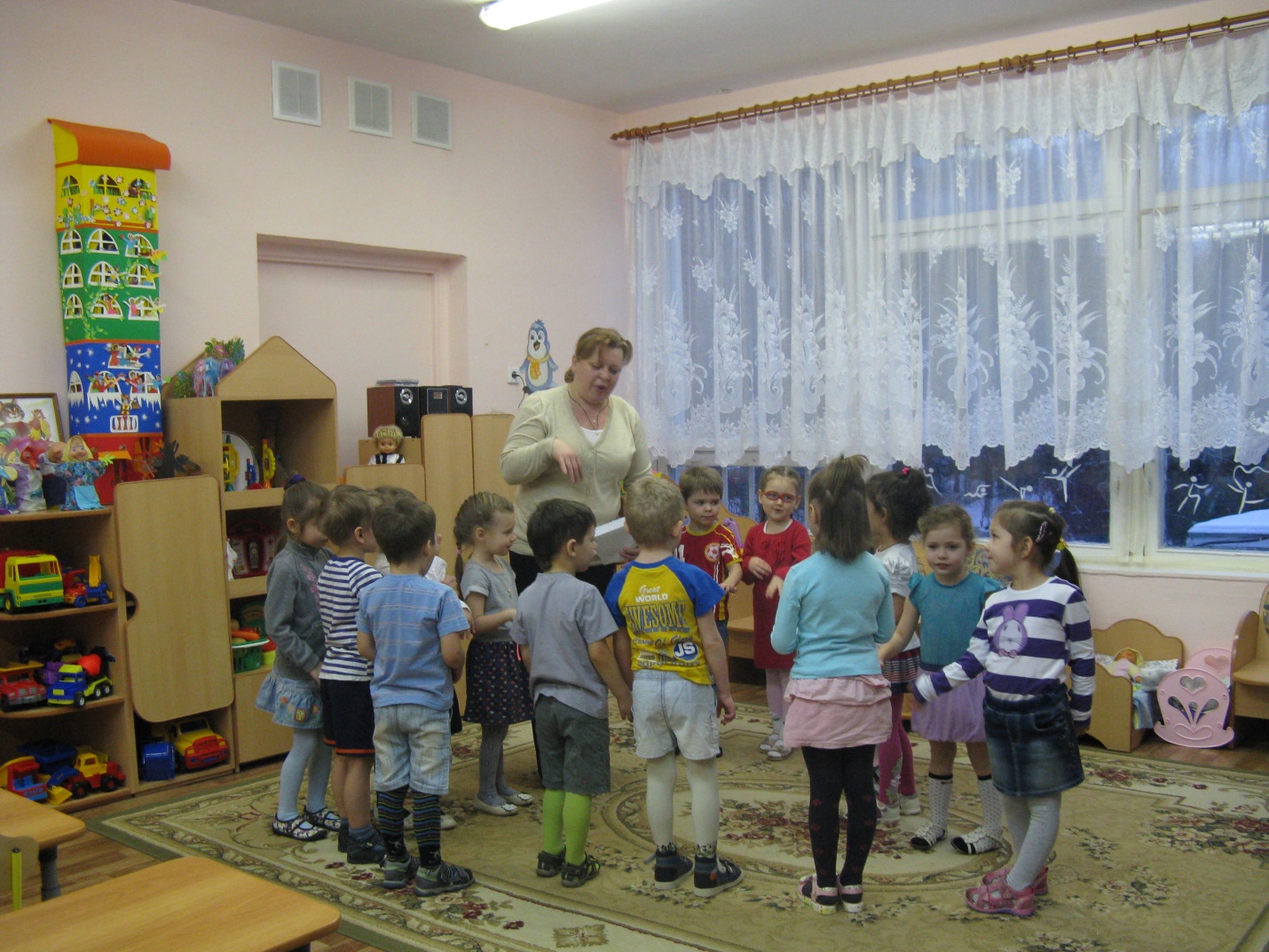 